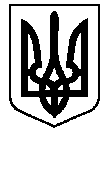 БЕРЕЗАНСЬКА МІСЬКА РАДАКИЇВСЬКОЇ ОБЛАСТІ(восьме скликання)РІШЕННЯПро внесення змін та доповнень до рішення Березанської міської ради від 12.01.2021 № 96-06-VIIIВідповідно до статей 26, 42, 54 Закону України „Про місцеве самоврядування в Україні“, керуючись Регламентом Регламентом Березанської міської ради  VIIІ  скликання, затвердженого рішенням Березанської міської ради від 19.11.2020№14-02-VIII (із змінами), з метою забезпечення ефективної роботи апарату Березанської міської ради та її виконавчих органів, реалізації покладених на них повноважень, міська радаВИРІШИЛА:Внести зміни та доповнення до рішення Березанської міської ради від 12.01.2021 № 96-06-VIII „Про затвердження структури та загальної чисельності Березанської міської ради на 2021 рік“, виклавши пункт 4 у наступній редакції:„4. Рішення набирає чинності з 01 лютого 2021 року, окрім позиції 10 розділу Самостійні підрозділи Березанської міської ради додатку 2. 5. Припинення сектору молоді та спорту виконавчого комітету Березанської міської ради шляхом приєднання до відділу освіти виконавчого комітету Березанської міської ради розпочати по закінченню будівництва спортивного мультифункціонального майданчика для ігрових видів спорту 22Х42 (вул. Героїв Небесної Сотні, 9, м. Березань).Вважати пункт 5 рішення відповідно пунктом 6.“2. Контроль за виконанням рішення покласти на першого заступника міського голови з питань діяльності виконавчих органівХруля Р.Ф. та на постійну комісію  міської ради з питань бюджету та фінансів, соціально-економічного розвитку, підприємництва, регуляторної політики, торгівлі, захисту прав споживачів (Тимченко С.В.).Міський голова 					Володимир ТИМЧЕНКОм. Березань26.01.2021№  116-07-VIII